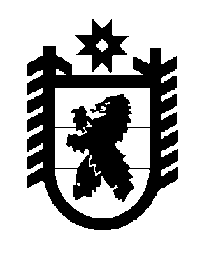 Республика КарелияКarjalan TasavaltaСОВЕТОЛОНЕЦКОГО НАЦИОНАЛЬНОГО МУНИЦИПАЛЬНОГО РАЙОНАAunuksen piirineuvosto –piirin paikallisen itsehallinnonEdustava elinРАСПОРЯЖЕНИЕот  15 ноября 2023 года          № 19 - рО созыве заседания Совета Олонецкого национального муниципального района  	В соответствии со статьей 1  регламента работы Совета  Олонецкого национального муниципального района:Созвать  очередное заседание Совета Олонецкого национального муниципального района.Назначить заседание на 29 ноября 2023 года, определить местом проведения заседания - актовый зал администрации Олонецкого национального муниципального района, время проведения – 10 часов.Управлению делами (М.Фокина) обнародовать информацию о проведении заседания  и провести организационные мероприятия по проведению заседания Совета Олонецкого национального муниципального района.Председатель СоветаОлонецкого национального муниципального района  							И.И.Аутио